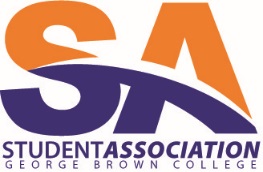 MEMBER SUBMITTING PETITIONThe name appearing in the “Member’s Information” section MUST BE EXACTLY as the member wishes it to appear on the motion. Further, one or more given names of the member may replace by other names by which the member is publically known either through normal short forms or by a other name which the member is known by. PETITION FOR A MOTION AT A MEETING OF MEMBERSFeb. 6, 2018 DEADLINE Dec. 28, 2018 at 5 p.m. to dircommunicationsinternal@sagbc.caSurnameGiven name(s)If you wish to have your group affiliation appear next to your name, please indicate your group here:If you wish to have your group affiliation appear next to your name, please indicate your group here:email addressemail addressTelephone number (day)Telephone number (evening)Student numberStudent numberDeclaration of MemberDeclaration of MemberI, the undersigned, the nominee in this Petition, do solemnly affirm that:  -I am a member of the Student Association of George Brown College as defined in the bylaws;-I am aware of my obligations under the by-laws;I, the undersigned, the nominee in this Petition, do solemnly affirm that:  -I am a member of the Student Association of George Brown College as defined in the bylaws;-I am aware of my obligations under the by-laws;__________________________ Member submitting petition______________________Date__________________________ Witness______________________DateName (please print)Student numberFacility/CampusSignature 12345678910Name (please print)Student numberFacility/CampusSignature 11121314151617181920Name (please print)Student numberFacility/CampusSignature 21222324252627282930